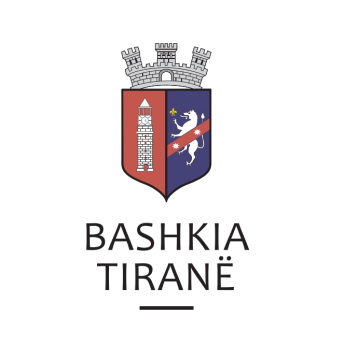      R  E  P U  B  L  I  K  A    E   S  H  Q  I  P  Ë  R  I  S  Ë
  BASHKIA TIRANË
DREJTORIA E PËRGJITHSHME PËR MARRËDHËNIET ME PUBLIKUN DHE JASHTË
DREJTORIA E KOMUNIKIMIT ME QYTETARËTLënda: Kërkesë për publikim lidhur me shpalljen e Ankandit të Dytë.Pranë Bashkisë Tiranë ka ardhur kërkesa për shpallje nga “Shërbimi Përmbarimor T.M.A” sh.p.k., në lidhje me shpalljen e ankandit për pasurinë e paluajtshme debitoren znj. Pranvera Dahri Kasimi. Ju sqarojmë se të dhënat e pronave përkatësisht janë si më poshtë:“Apartament”, 91.1 m2,   nr. pasurie 3/447+1-18, Z.K. 1664, regjistri hipotekor nr. 97. Adresa:		Lagjia Grumbullimi, Fushë KrujëÇmimi fillestar: 	2,244,704 (Dy milion e dyqind e dyzet e katërmijë e shtatëqind e katër) LekëDrejtoria e Komunikimit me Qyetarët ka bërë të mundur afishimin e shpalljes për shoqërinë “Shërbimi Përmbarimor T.M.A” sh.p.k., në tabelën e shpalljeve të Sektorit të Informimit dhe Shërbimeve për Qytetarët pranë Bashkisë Tiranë.     R  E  P U  B  L  I  K  A    E   S  H  Q  I  P  Ë  R  I  S  Ë
  BASHKIA TIRANË
DREJTORIA E PËRGJITHSHME PËR MARRËDHËNIET ME PUBLIKUN DHE JASHTË
DREJTORIA E KOMUNIKIMIT ME QYTETARËTLënda: Kërkesë për publikim lidhur me shpalljen e Ankandit të Parë.Pranë Bashkisë Tiranë ka ardhur kërkesa për shpallje nga “Shërbimi Përmbarimor T.M.A” sh.p.k., në lidhje me shpalljen e ankandit për pasurinë e paluajtshme për debitorin P.F. Domeniko Gjokeja.Ju sqarojmë se të dhënat e pronave përkatësisht janë si më poshtë:“Arë”, 6000 m2,   nr. pasurie 43/2, Z.K. 1475, volumi 1, faqe 119, ZVRPP KrujëAdresa:		Krujë, DervenÇmimi fillestar: 	14,400,000 (katërmbëdhjetë milion e katërqind mijë) LekëDrejtoria e Komunikimit me Qyetarët ka bërë të mundur afishimin e shpalljes për shoqërinë “Shërbimi Përmbarimor T.M.A” sh.p.k., në tabelën e shpalljeve të Sektorit të Informimit dhe Shërbimeve për Qytetarët pranë Bashkisë Tiranë.     R  E  P U  B  L  I  K  A    E   S  H  Q  I  P  Ë  R  I  S  Ë
  BASHKIA TIRANË
DREJTORIA E PËRGJITHSHME PËR MARRËDHËNIET ME PUBLIKUN DHE JASHTË
DREJTORIA E KOMUNIKIMIT ME QYTETARËTLënda: Kërkesë për publikim lidhur me shpalljen e Ankandit të Dytë.Pranë Bashkisë Tiranë ka ardhur kërkesa për shpallje nga Shoqërisë “AEF BAILIFF SERVICE” sh.p.k., në lidhje me shpalljen e ankandit për pasurinë e paluajtshme të debitorëve z. Xhevat Bajram Bekteshi dhe znj. Bukurije Shaban Bekteshi.Ju sqarojmë se të dhënat e pronave përkatësisht janë si më poshtë:“Bodrum”, 65 m2,   nr. pasurie 10/139+B1, Z.K. 8370, vol. 32, faqe 172 Adresa:		Rruga e Barrikadave, TiranëÇmimi fillestar: 	4,732,000 (katër milion e shtatëqind e tridhjetë e dy mijë) LekëDrejtoria e Komunikimit me Qyetarët ka bërë të mundur afishimin e shpalljes për shoqërinë Shoqërisë “AEF BAILIFF SERVICE” sh.p.k. në tabelën e shpalljeve të Sektorit të Informimit dhe Shërbimeve për Qytetarët pranë Bashkisë Tiranë.     R  E  P U  B  L  I  K  A    E   S  H  Q  I  P  Ë  R  I  S  Ë
  BASHKIA TIRANË
DREJTORIA E PËRGJITHSHME PËR MARRËDHËNIET ME PUBLIKUN DHE JASHTË
DREJTORIA E KOMUNIKIMIT ME QYTETARËTLënda: Kërkesë për publikim lidhur me shpalljen e ankandit publik.Pranë Bashkisë Tiranë ka ardhur kërkesa për shpallje nga Shoqërisë Përmbarimore “TIRANA BAILIFF’S” sh.p.k. , në lidhje me shpalljen e ankandit për debitorët shoqëria “Biomar” sh.a (ish shoqëria “Olim” sh.a) dhe shoqëria “Eksel” sh.a (ish shoqëria “Deka Company” sh.a).. Ju sqarojmë se të dhënat e pronës janë si më poshtë:“Automjeti”, me targa AA379 KU, lloji ATP, Modeli Skoda Rapid NH, nr. shasie TMB1JBNH0F4530031, ngjyre e bardhe, nr i dyerve 5. “Automjeti”, me targa AA592 KS, lloji ATP, Modeli Skoda Rapid NH, nr. shasie TMB1JBNH7F4529989, ngjyre e bardhe, nr i dyerve 5. Pasuri në pronësi të të shoqërisë “Dmax Expert” sh.p.k me NIPT L41308083I. Drejtoria e Komunikimit me Qytetarët ka bërë të mundur afishimin e shpalljes për Shoqërisë Përmbarimore “TIRANA BAILIFF’S” në tabelën e shpalljeve të Sektorit të Informimit dhe Shërbimeve për Qytetarët pranë Bashkisë Tiranë.     R  E  P U  B  L  I  K  A    E   S  H  Q  I  P  Ë  R  I  S  Ë
  BASHKIA TIRANË
DREJTORIA E PËRGJITHSHME PËR MARRËDHËNIET ME PUBLIKUN DHE JASHTË
DREJTORIA E KOMUNIKIMIT ME QYTETARËTLënda: Kërkesë për publikim lidhur me shpalljen e ankandit publik.Pranë Bashkisë së Tiranës ka ardhur kërkesa për shpallje nga Përmbarues Gjyqësor Privat Dorian Skëndi, në lidhje me shpalljen e njoftimeve për debitorin z. Mazar Emin Bande.Ju sqarojmë se të dhënat e pronave përkatësisht janë si më poshtë:“Truall”, 782.6 m2,   nr. pasurie 76/110, Z.K. 3976, volumi 6, faqe 188, ZVRPP Adresa:		Rruga “Disha”, TiranëÇmimi fillestar: 	416,400 (katërqind e gjashtëmbëdhjetë mijë) EuroDrejtoria e Komunikimit me Qytetarët ka bërë të mundur afishimin e shpalljes për nga Përmbaruesi Gjyqësor Privat Dorian Skëndi, në tabelën e shpalljeve të Sektorit të Informimit dhe Shërbimeve për Qytetarët pranë Bashkisë së Tiranës.     R  E  P U  B  L  I  K  A    E   S  H  Q  I  P  Ë  R  I  S  Ë
  BASHKIA TIRANË
DREJTORIA E PËRGJITHSHME PËR MARRËDHËNIET ME PUBLIKUN DHE JASHTË
DREJTORIA E KOMUNIKIMIT ME QYTETARËTLënda: Kërkesë për publikim lidhur me shpalljen e ankandit publik.Pranë Bashkisë Tiranë ka ardhur kërkesa për shpallje nga Shoqëria Përmbarimore “Bailiff Service E.Hoxha” sh.p.k., në lidhje me shpalljen e ankandit për pasurinë e paluajtshme të debitorit z. Flamur Agolli (P.F.). Ju sqarojmë se të dhënat e pasurisë së luajtshme janë si më poshtë:Vinç-Urë, marka Model 253/3, kapaciteti 3 ton, 1 (një) copëÇmimi fillestar:    39,887 LekëHapse Gome. Model  Werther 1 (një) copëÇmimi fillestar:    19,800 LekëPresë Model  PR 20 PM 1 (një) copëÇmimi fillestar:    13,660 LekëBalancuese gome. Model  M&B Enginiering Wb 255,  1 (një) copëÇmimi fillestar:    30,247 LekëDrejtoria e Komunikimit me Qytetarët ka bërë të mundur afishimin e shpalljes për Shoqëria Përmbarimore “Bailiff Service E.Hoxha” sh.p.k.,, në tabelën e shpalljeve të Sektorit të Informimit dhe Shërbimeve për Qytetarët pranë Bashkisë Tiranë.